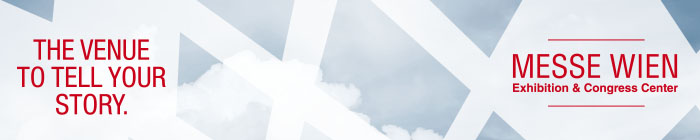 Messe Wien Exhibition & Congress Center bietet Veranstaltern innovatives Tool zur RaumplanungMit 3-D Simulation alle Optionen fest im GriffReed Exhibitions, der Exklusivbetreiber der Messe Wien, wartet einmal mehr mit einer beeindruckenden Innovation auf. Gastveranstalter können ab nun mit einer Raumplanungs-Software ihre geplanten Kongresse, Tagungen, Messen und Events schon vorab visualisieren lassen.WIEN (2. Juni 2020). – Leere Kongress- und Tagungsräume mögen ihren eigenen Reiz haben, besonders phantasieanregend wirken sie auf die wenigsten. Nun steht allen (potenziellen) Gastveranstaltern im Congress Center der Messe Wien, Österreichs leistungsstärkster und multifunktional nutzbarsten Venue, ein hochmodernes digitales Visualisierungs- und Planungstool zur Verfügung. Damit lässt sich in gestalterischer und technischer Hinsicht eine Vielfalt an Variablen und Möglichkeiten konfigurieren, sodass Raumgrößen und Ausstattungen exakt an die individuellen Bedürfnisse der Veranstalter angepasst werden. Für Kunden bedeutet dies einen entscheidenden Startvorteil und Zeitgewinn, wenn sie sich bereits vom ersten Moment an ein realistisches Bild machen können, wie ein geplanter Event im Detail vor Ort aussehen kann oder soll.Multifunktionalität ist darstellbarDieses Konfigurations-Tool basiert auf einer App, deren Software die heimische Firma ViewAr entwickelt hat. „Mit diesem Angebot in einer derartigen Spitzenqualität untermauern wir unsere Top-Position als multifunktional nutzbare Venue in Österreich, aber auch international sind wir damit vorne dabei“, sagt Martina Candillo, Director Congresses & Events in der Messe Wien. „Die neue Planungssoftware kann viele Optionen darstellen; es lassen sich Flächen definieren, Trennwände positionieren und in den Räumen Bestuhlungsvarianten simulieren. Wir können gemeinsam mit den Kunden die Möglichkeiten durchspielen und die konfigurierten Räume virtuell ‚begehen‘.“Wertvolle EntscheidungshilfeAnders gesagt: Alle Parameter sind definiert und optisch überprüfbar gemacht. Der Veranstalter kann die Räume interaktiv begehen, aus beliebigen Blickwinkeln betrachten sowie Ausstattungselemente neu anordnen oder verändern. Die konkrete 3-D Simulation aller Flächen und Räume im Congress Center samt kompletter Ausstattung hilft maßgeblich, richtige Entscheidungen zu treffen. Damit bietet die neue Visualisierungssoftware des Messe Wien Exhibition & Congress Center optimale Planungs- und Abwicklungssicherheit während aller Projektphasen. Oder wie es Martina Candillo auf den Punkt bringt: „Unsere Kunden haben damit alle Optionen fest im Griff – von der ersten Sekunde an!“ (+++)Messe Wien Exhibition & Congress Center:Paul Hammerl, Director Brand PR Reed Exhibitions ÖsterreichTel.: 0043-662-4477-2400paul.hammerl@reedexpo.at